ОсеньКонсультация для родителей на тему: «Осень».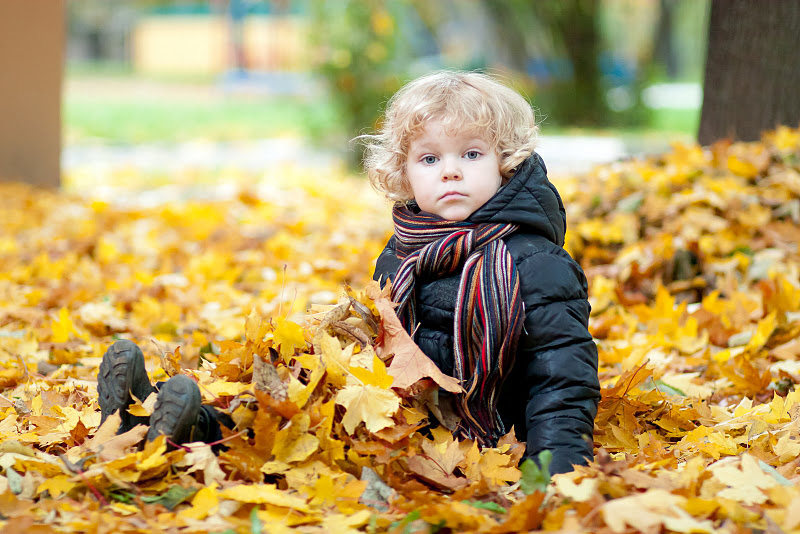 • Отгадать загадку: «Пусты поля, мокнет земля, день убывает, когда это бывает? »• Родителям рекомендуется:- рассказать ребёнку об осени, о том, какие изменения происходят в природе;- рассмотреть картинки с изображением ранней и поздней осени, при этом обратить особое внимание на внешний вид и состояние деревьев: ранней осенью они покрыты разноцветной листвой, а поздней осенью стоят голые;- вместе с ребенком сравнить одежду людей ранней и поздней осенью;- обратить его внимание на то, как изменилась погода: дни стали длиннее или короче, стало теплее или холоднее на улице? Рассказать, куда и почему улетели птицы• Выучить с ребёнком стихотворение:Подарки осени. Ходит осень в нашем парке, дарит осень всем подарки:Бусы красные – рябине, фартук розовый – осине, Зонтик желтый – тополям, фрукты осень дарит нам. Вопрос: Кому что дарит осень? • Выучить загадку. Его весной и летом мы видели одетым, а осенью с бедняжки сорвали все рубашки. (дерево) • Дидактическая игра «Какие деревья ты знаешь? Назови их? ».Должны знать и называть части деревьев (ствол, корни, ветки, листья) .Учиться образовывать прилагательные: лист березы - березовый, лист дуба - дубовый, лист клена - кленовый, лист осины - осиновый. Учиться правильно образовывать множественное число от слов: дерево, ствол, береза, дуб, рябина, тополь, осина, клен. • Нарисовать дерево ранней осенью и поздней осенью. (Чем они отличаются) • «Расскажи, что ты наденешь осенью на прогулку, что возьмешь с собой для того, чтобы не промокнуть».